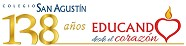 PLAN DIFERENCIADO 3RO MEDIO 2024ARTES VISUALES, AUDIOVISUALES Y MULTIMEDIALESDESCRIPCIÓN Esta asignatura busca fortalecer y estimular habilidades del pensamiento creativo y del pensamiento estético, de modo que los estudiantes puedan comprender y utilizar los lenguajes artísticos en un contexto poblado por estímulos visuales y audiovisuales.UNIDADES O TEMÁTICASUnidad N°1: Nociones del Arte. Algunas temáticas: Diseño y creación de Bitácoras (encuadernación), Técnicas de arte tradicionales, Historia del Arte (vanguardias artísticas y arte contemporáneo). Unidad N°2: Investigando la Memoria a través de la Visualidad. Algunas temáticas: Diversidad cultural: Historia del vestir, Creación de corte y confección de trajes, tradicionales (vestimentas, armaduras y Objetos de Época). Unidad N°3: Obras Audiovisuales y su relación con el Contexto. Algunas temáticas: La Fotografía, El Cine: Elementos visuales y recursos, Videos- Cortos. Unidad N°4: Creando Obras Multimediales a partir de Imaginarios Personales. Algunas temáticas: Creación de guiones gráficos, Stop Motion, Diseño y creación de Juegos de Rol. Unidad N°5: Compartiendo Experiencias a través de la práctica. Algunas temáticas: Difusores culturales: galerías, museos, El Rol del Artista, Montaje de obras y preparación y participación como guías en la semana de las artes. METODOLOGÍA Clases teórico prácticas, con desafíos en base a proyectos de trabajos individuales o en equipo (dependiendo de la envergadura), donde la experimentación con materialidades y diferentes técnicas es lo central, aplicando los conocimientos adquiridos dentro de toda la trayectoria escolar, además de las aprendidas según intereses personales en el Taller (el Taller se basa en objetivos puntuales, los cuales se pueden resolver dependiendo de los intereses personales a desarrollar del estudiante).DIRIGIDO A Dirigido a estudiantes interesados en experimentar y desarrollar habilidades y destrezas, como en conocimientos más especializados en torno al Arte tradicional y contemporáneo, en el diseño de propuestas y proyectos artísticos, la implementación de técnicas de fotografía, video y arte actual. Se trata de un Taller para quienes se interesen por las áreas del diseño (en general), el arte y la cultura (la historia y el patrimonio), la animación (creación de storyboard, la ilustración, el comic, manga), las artes visuales (tradicionales y contemporáneas), la fotografía y el cine (proyectos de creación de videos). 